15th December 2020Dear Parents,Primary One online admissions portal will open on 7 January 2021 and close on 29 January for applications for the academic year commencing September 2021.
Further information on the process will be available on the EA website from 18 December. We will continue to provide updates via our social media channels.
For help and advice, parents/ guardians can contact our Admissions Helpdesk via emails: primaryadmissions@eani.org.ukYours sincerelyR ROBINSONPrincipal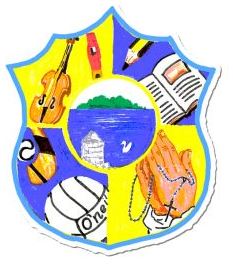 Principal:  Miss R RobinsonB Ed (Hons) M ED PQHTel:    028 38851778Fax:  028 38852568   St Mary’s Primary School84 Maghery RoadMagheryDungannonCo TyroneBT71 6PA                                                                                    